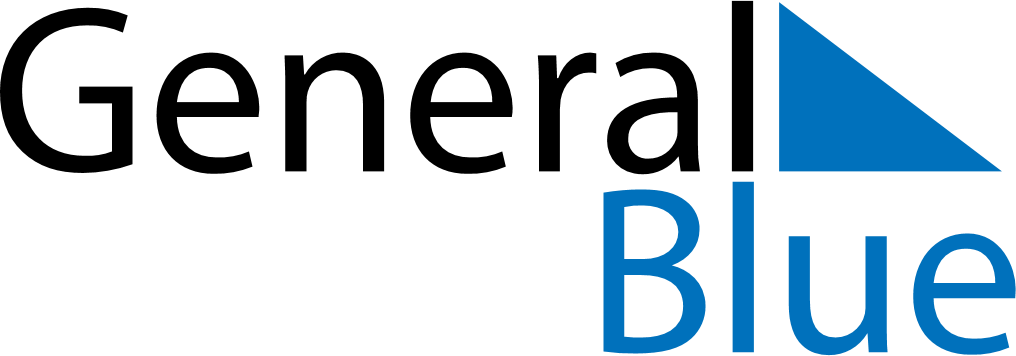 April 2030April 2030April 2030United StatesUnited StatesMondayTuesdayWednesdayThursdayFridaySaturdaySunday123456789101112131415161718192021Tax DayEaster Sunday22232425262728Administrative Professionals Day2930